タイトル氏名1,　氏名21所属、2所属　要旨本文<<シンポジウム・要旨作成要領>>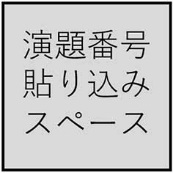 タイトルはゴシック系12ポイント氏名（登壇者に下線）千葉　一郎1, 稲毛 花子2　(左インデント5.5文字)1所属略称　千葉大・院・生命科学、2放医研　(所属名は演者名と同じ明朝系またはTimes10ポイント。発表者の所属が異なる場合は、上付き数字は発表者名の右肩、所属名の左肩へ)作成した要旨は、MS-Word形式およびPDF形式にて保存し、その2つのファイルをメールに添付し、大会事務局（jsbss33@qst.go.jp）にお送り下さい。要旨の提出締切りは、2019年7月12日(金)です。提出された要旨はそのまま印刷されます。合計のファイルサイズは3 MB以下にして下さい。1) 使用言語は、英語または日本語です。2) A4サイズの用紙に横書きとし、演題名、発表者氏名（共著者を含む、登壇者に下線）、所属名に続き、次の行から要旨本文を書き始めて下さい。3) 演題はゴシック系12 ポイント、発表者名および所属名（略称）は明朝系、またはTimes 10ポイント、本文は1段組、明朝系またはTimes 10ポイントです。行間などの様式は変更しないでください。4) 演題番号貼込みのため、要旨の左側上部に縦2 cm、横2 cmのスペースを空白にして下さい。5) 要旨全体を縦240 mm、横170 mm（A4サイズ1ページ以内）として記載下さい。6) 外枠などの線は記入しないで下さい。7) 演題名・登壇発表者の氏名・所属は参加申込みのエクセルファイルの記載内容と一致させて下さい。